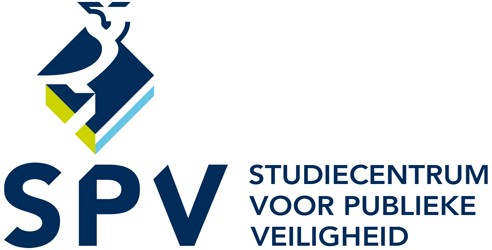 PROGRAMMA  Basisopleiding Buitengewoon Opsporingsambtenaar van de Politie.  Geldig vanaf 1 mei 2023. Inleiding Deze opleiding bestaat uit 8 lesdagen in circa 8 weken (lesdagen van 08.30 tot 16.30). De lesdagen 1, 3, 5, 7 en 8 bestaan uit fysieke lessen in een leslokaal. De lesdagen 2, 4 en 6 bestaan uit lessen in een online lesomgeving. Jij krijgt enkele weken voorafgaande aan de opleiding toegang tot het leerplein van SPV. Het lesprogramma is gebaseerd op deze 8 lesdagen en op de benodigde zelfstudie.  Het digitale leerplein van SPV speelt een erg belangrijke rol bij je zelfstudie.   Zie om te beginnen de zelfstudieopdracht voorafgaande aan de eerste lesdag in het lesprogramma verderop. Het is belangrijk om die zelfstudieopdracht goed uit te voeren. Op die manier begin je wat dat betreft samen met de andere cursisten met een gelijke voorbereiding aan de eerste lesdag van de opleiding. Een onvoldoende voorbereiding van die eerste lesdag kan ervoor zorgen dat je lastige start hebt van je opleiding.  WAT VIND JE OP HET LEERPLEIN? Rechts- en wetkennis  Op het leerplein vind jij het volgende ten aanzien van het onderdeel rechts-en wetkennis: lesboek BOA basis rechts-en wetskennis (PDF) een PowerPointpresentatie rechts-en wetskennis een samenvatting van het lesboek BOA basis rechts-en wetskennis (PDF) podcasts per onderwerp rechts-en wetskennis een tussentoets met meerkeuzevragen per hoofdstuk zes oefenexamens met vijftig meerkeuzevragen over de rechts-en wetskennis de Memotrainer rechts-en wetskennis De toetsvragen in de tussentoetsen en oefenexamen zijn voorzien van feedback. De vragen uit de gemaakte tussentoetsen en oefenexamens vullen de Memotrainer. Door het instellen en gebruiken van deze Memotrainer train je dagelijks het onderdeel rechts-en wetskennis. Lesboek (PDF) Het lesboek BOA basis rechts-en wetskennis (PDF) bevat een volledige beschrijving van de juridische inhoud. Dat lesboek is daarmee te gebruiken als studieboek. Die kun je gebruiken bij je studie. Voorin je lesboek vind je het woord vooraf. Het is aan te raden om dat woord vooraf een keer door te nemen bij het begin van je studie. Vervolgens vind je in je lesboek de toetsmatrijs met een overzicht van de toetstermen. Daarin kun je zien wat je moet weten voor je examen. Die toetstermen vind je ook terug aan het begin van iedere paragraaf. Na die toetstermen vind je een trefwoordenregister. Het lesboek bevat een kantlijn met daarin de kernbegrippen. Die kun je gebruiken bij je studie.  PowerPointpresentatie Je docent gebruikt de PowerPointpresentatie rechts-en wetskennis tijdens de lesdagen. De presentatie bevat de kern van de theorie en is te gebruiken als samenvatting bij de zelfstudie. Samenvatting van het lesboek BOA basis (PDF)  Dit document bevat een beknopte uitleg van de toetstermen en is erg goed te gebruiken om de rechts-en wetkennis in te studeren.   Podcasts per onderwerp De gehele rechts-en wetskennis is te beluisteren in de podcasts. Een podcasts geeft uitleg aan een bepaald onderwerp. Het beluisteren kun je doen voor of na het bestuderen van dat onderwerp uit je lesboek. Het beluisteren van de podcast kan je helpen om het onderwerp beter te begrijpen. Het beluisteren van de podcast kun je ook doen om het onderwerp te herhalen en in te studeren. Tussentoets met meerkeuzevragen per hoofdstuk Na het bestuderen van een hoofdstuk in je lesboek, het beluisteren van de podcasts met de onderwerpen uit dat hoofdstuk et cetera, maak je je tussentoets met meerkeuzevragen over dat hoofdstuk. Je bestudeert daarbij de feedback bij de vraag als dat nodig is. Open vragen per hoofdstuk Per hoofdstuk zie je een set met open vragen over dat hoofdstuk. Die vragen zijn rechtstreeks afgeleid van de toetstermen. Je kunt die vragen daarom heel goed gebruiken om je kennis van de toetstermen af te toetsen. Het leerplein geeft niet de antwoorden op deze vragen. Die antwoorden zijn wel terug te vinden in het betreffende hoofdstuk van het lesboek.    Oefenexamens Aan het einde van je studie maak je pas de oefenexamens. Je bestudeert daarbij de feedback bij de vraag als dat nodig is. Memotrainer Na het maken van je eerste tussentoets kun je oefenen met de Memotrainer. Steeds wanneer je een nieuwe tussentoets maakt, vult de Memotrainer zich met deze vragen. Dat geldt ook voor de oefenexamens die je tegen het einde van je studie maakt. De Memotrainer biedt jou dagelijks een aantal toetsvragen aan en vragen die je meerdere keren juist beantwoord hebt, biedt de Memotrainer niet meer aan.   Studietips voor de rechts- en wetskennis: bestudeer de inhoud vanuit het lesboek  gebruik de kantlijnteksten in het lesboek en of de PowerPointpresentatie als samenvatting gebruik de podcasts als uitleg en als samenvatting gebruik de samenvatting om de inhoud verder in te studeren maak oefentoetsen na voldoende bestudering van het betreffende hoofdstuk gebruik de feedback bij de toetsvragen als studiemiddel gebruik de memotrainer  studeer niet op het herkennen van vragen en antwoorden, maar op het begrijpen van de materie Praktijk BOA basis  Op het leerplein vind jij het volgende ten aanzien van het BOA basis praktijkexamen: een film met daarin een uitleg over het verloop van het praktijkexamen vier korte films die ingaan op het omgaan met frustratie binnen het praktijkexamen een film met daarin uitleg over het invullen van de digitale combibon op het praktijkexamen elf examenfilms met daarin de elf examencasussen, uitgevoerd volgens de exameneisen  de Aanpak BOA basis praktijkexamen (PDF) de Casuïstiek BOA basis praktijkexamen (PDF) het Schema kernpunten BOA basis praktijkexamen (PDF) een PowerPointpresentatie aangaande het verloop van het BOA basis praktijkexamen de uitgewerkte digitale combibonnen van de elf examencasussen (PDF) Film verloop praktijkexamen In deze film krijg je uitleg over het verloop van het praktijkexamen en wat je daarin moet doen om te voldoen aan de exameneisen. Bekijk deze film voorafgaande aan de eerste lesdag. Bekijk deze film ook later in je studie nog vaker. Films omgaan met frustratie In deze films krijg je uitleg en vooral ook steeds een voorbeeld te zien hoe om te gaan met emoties zoals frustratie bij de ander. Dat is een erg bepalend onderdeel van het bekeuringsgesprek. Dat gesprek is één van de twee onderdelen van het praktijkexamen. Dat praktijkexamen bestaat verder uit het opmaken van een verkort proces-verbaal van de betreffende casus. Bekijk deze films voorafgaande aan de eerste lesdag. Bekijk deze film ook later in je studie nog vaker. Film uitleg invullen digitale combibon  In deze film krijg je uitleg over hoe de digitale combibon in te vullen op het praktijkexamen. Bekijk deze film voorafgaande aan de eerste lesdag. Bekijk deze film ook later in je studie nog vaker als dat nodig is. Elf examenfilms In de elf examenfilms is te zien hoe de elf examencasussen kunnen verlopen. Uiteraard is er ten aanzien van het gedrag van de acteur veel variatie te verwachten. De elf films geven een voorbeeld van hoe het gesprek verloopt volgens de exameneisen. Bekijk één of twee examenfilms voorafgaande aan de eerste lesdag om een beeld te krijgen van het praktijkexamen. In het verloop van de cursus maakt je van deze films steeds een digitale combibon op. Bekijk deze films ook later in je studie nog vaker. Dat kan helpen om het bekeuringsgesprek en de vaste teksten in te studeren. Aanpak BOA basis praktijkexamen Dit document geeft een gedetailleerde beschrijving van het verloop van het bekeuringsgesprek op praktijkexamen en de bijbehorende exameneisen. Casuïstiek BOA basis praktijkexamen Dit document geeft een gedetailleerde beschrijving van de examencasuistiek.  Schema kernpunten Ten aanzien van het praktijkexamen BOA basis is dit het belangrijkste en vooral meest praktische document. Wanneer je door het lezen van de andere documenten en het bekijken van de verschillende films een goed beeld hebt gekregen van het praktijkexamen en de exameneisen, dan vind je in dit Schema kernpunten de perfecte samenvatting. Uiteindelijk oefen je de bekeuringsgesprekken ook aan de hand van dit schema.  PowerPointpresentatie praktijkexamen BOA basis In de film over het verloop van het praktijkexamen geeft de docent uitleg aan deze presentatie. Je docent in de opleiding gebruikt deze presentatie ook om verdere uitleg te geven. Je kunt deze presentatie gebruiken bij je zelfstudie. De presentatie geeft een goede samenvatting van de informatie aangaande het praktijkexamen.  Uitgewerkte digitale combibonnen In dit document zie je de uitgewerkte digitale combibonnen. Let op. Net als de elf examenfilms zijn deze bonnen niet 100% conform het examen omdat de acteur op het examen op zijn eigen wijze invulling geeft aan de overtreding.   Lesprogramma Basisopleiding BOA (8 lesdagen) Studieblok 1 Zelfstudieopdracht voorafgaande aan de eerste lesdag. Rechts- en wetkennis Bestudeer de hoofdstukken 1, 2 en 3 van het lesboek. Beluister de podcasts met de onderwerpen uit deze hoofdstukken. Praktijk BOA basis Bekijk de film met daarin een uitleg over het verloop van het praktijkexamen. Bekijk de films die ingaan op het omgaan met de frustratie van de verdachte. Bekijk de film met daarin uitleg over het invullen van de digitale combibon op het praktijkexamen Bekijk één of twee examenfilms als voorbeeld. Bestudeer de Aanpak BOA basis praktijkexamen en het Schema kernpunten. Verwachte studiebelasting 4 tot 10 uren.  Lesdag 1 (fysieke lesdag van 08.30 tot 16.30) openen van de cursus door de docent kennis maken Praktijk  verloop van het praktijkexamen in het algemeen en het bekeuringsgesprek in het bijzonder - 	invullen van de digitale combibon   de docent oefent onderdelen van het bekeuringsgesprek met enkele cursisten Rechts- en wetskennis  de docent stelt je in de gelegenheid om vragen te stellen naar aanleiding van jouw zelfstudie over de hoofdstukken 1, 2 en 3 naar aanleiding van de vragen die jullie stellen, bespreekt de docent de hoofdstukken 1, 2 en 3 Studieblok 2 Zelfstudieopdracht voorafgaande aan de tweede lesdag. Rechts- en wetskennis Maak de oefentoetsen 1, 2 en 3 over de inhoud van deze eerste hoofdstukken. Bestudeer de hoofdstukken 4, 5, 6 en 7 en beluister de podcasts met de onderwerpen uit deze hoofdstukken. Praktijk Bestudeer in het Schema kernpunten de teksten ten aanzien van ten aanzien van het vragen c.q. vorderen van inzage van het identiteitsbewijs, de cautie en de consultatie- en verhoorbijstand Bekijk de examenfilms van de casus “ Achterlaten straatafval” en “Bedelen”, bestudeer deze casussen in het Schema kernpunten en maak van die casussen een digitale combibon op.  Verwachte studiebelasting 4 tot 10 uren. Lesdag 2 (online lesdag van 08.30 tot 16.30) Rechts- en wetskennis  naar aanleiding van de studieresultaten op het leerplein en de vragen die jullie stellen, bespreekt de docent de eventuele knelpunten uit de tussentoetsen over de hoofdstukken 1, 2 en 3 naar aanleiding van de vragen die jullie stellen, bespreekt de docent de hoofdstukken 4, 5, 6 en 7 van het lesboek Praktijk  bespreken van de gemaakte combibonnen  de docent oefent een onderdeel van het bekeuringsgesprek met één of enkele cursisten of hij laat jullie in groepjes samen oefenen in de inhoudelijke onderdelen/teksten van het bekeuringsgesprek (uitleg vorderen inzage ID-bewijs, cautie en de consultatie- en verhoorsbijstand Studieblok 3 Zelfstudieopdracht voorafgaande aan de derde lesdag. Rechts- en wetskennis Maak de oefentoetsen 4, 5, 6 en 7 over de inhoud van deze hoofdstukken. Bestudeer de hoofdstukken 8, 9 en 10 en beluister de podcasts met de onderwerpen uit deze hoofdstukken. Praktijk Bestudeer in het Schema kernpunten de teksten ten aanzien van het opnemen van de verklaring en de uitleg van de procedure van betalen en verzet.  Bekijk de examenfilm van de casussen “Geluidoverlast” en  “Huishoudelijk afval aanbieden”, bestudeer deze casussen in het Schema kernpunten en maak van die casussen een combibon op. Verwachte studiebelasting 4 tot 10 uren. Lesdag 3 (fysieke lesdag van 08.30 tot 16.30) Rechts- en wetskennis  naar aanleiding van de studieresultaten op het leerplein en de vragen die jullie stellen, bespreekt de docent de eventuele knelpunten uit de tussentoetsen over de hoofdstukken 4, 5, 6 en 7 naar aanleiding van de vragen die jullie stellen, bespreekt de docent de hoofdstukken 8, 9 en 10 van het lesboek Praktijk  bespreken van de gemaakte combibonnen  de docent oefent een onderdeel van het bekeuringsgesprek met één of enkele cursisten of hij laat jullie in groepjes samen oefenen in de inhoudelijke onderdelen/teksten van het bekeuringsgesprek (uitleg vorderen inzage ID-bewijs, cautie, de consultatie- en verhoorsbijstand en de uitleg ten aanzien van betalen en verzet Studieblok 4 Zelfstudieopdracht voorafgaande aan de vierde lesdag. Rechts- en wetskennis Maak de oefentoetsen 8, 9 en 10 over de inhoud van deze hoofdstukken. Bestudeer de hoofdstukken 11 en 12 en beluister de podcasts met de onderwerpen uit deze hoofdstukken. Praktijk Bestudeer in het Schema kernpunten de casussen en met name de werkwijze ten aanzien van het doen ophouden van de overtreding Bekijk de examenfilms van de casussen “Collecteren” en “ Alcoholhoudende drank”, bestudeer deze casussen in het Schema kernpunten en maak van die casussen een combibon op. Verwachte studiebelasting 4 tot 10 uren. Lesdag 4 (online lesdag van 08.30 tot 16.30) Rechts- en wetskennis  naar aanleiding van de studieresultaten op het leerplein en de vragen die jullie stellen, bespreekt de docent de eventuele knelpunten uit de tussentoetsen over de hoofdstukken 8, 9 en 10 naar aanleiding van de vragen die jullie stellen, bespreekt de docent de hoofdstukken 11 en 12 van het lesboek Praktijk  bespreken van de gemaakte combibonnen  de docent oefent een onderdeel van het bekeuringsgesprek met één of enkele cursisten of hij laat jullie in groepjes samen oefenen in de inhoudelijke onderdelen/teksten van het bekeuringsgesprek (uitleg vorderen inzage ID-bewijs, cautie, de consultatie- en verhoorsbijstand en de uitleg ten aanzien van betalen en verzet Studieblok 5 Zelfstudieopdracht voorafgaande aan de vijfde lesdag. Rechts- en wetskennis Maak de oefentoetsen 11 en 12 over de inhoud van deze hoofdstukken. Bestudeer de hoofdstukken 13, 14 en 15 en beluister de podcasts met de onderwerpen uit deze hoofdstukken. Praktijk Bekijk de examenfilms van de casussen “Poster vervoeren” en “Graffitimiddelen vervoeren”, bestudeer deze casussen in het Schema kernpunten en maak van die casussen een combibon op. Verwachte studiebelasting 4 tot 10 uren. Lesdag 5 (fysieke lesdag van 08.30 tot 16.30) Rechts- en wetskennis  - 	naar aanleiding van de studieresultaten op het leerplein en de vragen die jullie stellen, bespreekt de docent de eventuele knelpunten uit de tussentoetsen over de hoofdstukken 11 en 12 naar aanleiding van de vragen die jullie stellen, bespreekt de docent de hoofdstukken 13, 14 en 15 van het lesboek Praktijk  bespreken van de gemaakte combibonnen  de docent oefent een onderdeel van het bekeuringsgesprek met één of enkele cursisten of hij laat jullie in groepjes samen oefenen in de inhoudelijke onderdelen/teksten van het bekeuringsgesprek (uitleg vorderen inzage ID-bewijs, cautie, de consultatie- en verhoorsbijstand en de uitleg ten aanzien van betalen en verzet Studieblok 6 Zelfstudieopdracht voorafgaande aan de zesde lesdag. Rechts- en wetskennis Maak de oefentoetsen 13, 14 en 15 over de inhoud van deze hoofdstukken. Bestudeer de hoofdstukken 16, 17, 18 en 19 en beluister de podcasts met de onderwerpen uit deze hoofdstukken. Praktijk Bekijk de examenfilms van de casussen “Flyeren” en “Straatartiest”, bestudeer deze casussen in het Schema kernpunten en maak van die casussen een combibon op. Verwachte studiebelasting 4 tot 10 uren. Lesdag 6 (online lesdag van 08.30 tot 16.30) Rechts- en wetskennis  naar aanleiding van de studieresultaten op het leerplein en de vragen die jullie stellen, bespreekt de docent de eventuele knelpunten uit de tussentoetsen over de hoofdstukken 13, 14 en 15 naar aanleiding van de vragen die jullie stellen, bespreekt de docent de hoofdstukken 16, 17, 18 en 19  van het lesboek Praktijk  bespreken van de gemaakte combibonnen  de docent oefent een onderdeel van het bekeuringsgesprek met één of enkele cursisten of hij laat jullie in groepjes samen oefenen in de inhoudelijke onderdelen/teksten van het bekeuringsgesprek (uitleg vorderen inzage ID-bewijs, cautie, de consultatie- en verhoorsbijstand en de uitleg ten aanzien van betalen en verzet Studieblok 7 Zelfstudieopdracht voorafgaande aan de zevende lesdag. Rechts- en wetskennis Maak de oefentoetsen 16, 17, 18 en 19 over de inhoud van deze hoofdstukken. Praktijk Bestudeer in het Schema kernpunten alle examencasussen. Bestudeer de onderdelen en teksten van het bekeuringsgesprek.  Bekijk de examenfilms meerdere keren en let daarbij op inhoud en gedrag. Bekijk de examenfilm van de casussen “Venten”, bestudeer deze casus in het Schema kernpunten en maak van die casus een combibon op. Verwachte studiebelasting 2 tot 4 uren. Lesdag 7 (fysieke lesdag van 08.30 tot 16.30) Rechts- en wetskennis  naar aanleiding van de studieresultaten op het leerplein en de vragen die jullie stellen, bespreekt de docent de eventuele knelpunten uit de tussentoetsen over de hoofdstukken 16, 17, 18 en 19 Praktijk  bespreken van de gemaakte combibon oefenen in het voeren van het bekeuringsgesprek met de docent, met andere cursisten en na de middag met de trainingsacteur Deze lesdag staat voornamelijk in het teken van het praktijkexamen. Tijdens deze lesdag oefen je het houden van het bekeuringsgesprek met behulp van de docent en een acteur. De acteur is op deze lesdag aanwezig van 12.45 uur tot 16.30 uur.   je oefent één of meerdere keren een examencasus je maakt daarvan een combibon op naar aanwijzingen van de docent Studieblok 8 Zelfstudieopdracht voorafgaande aan de achtste lesdag. Praktijk Bestudeer in het Schema kernpunten alle examencasussen. Bestudeer de onderdelen en teksten van het bekeuringsgesprek.  Bekijk de examenfilms meerdere keren en let daarbij op inhoud en gedrag. Bekijk de vier korte films over het omgaan met emotie zoals frustratie. Verwachte studiebelasting 2 tot 4 uren. Lesdag 8 (fysieke lesdag van 08.30 tot 16.30) Deze lesdag staat volledig in het teken van het praktijkexamen. Tijdens deze lesdag oefen je het houden van het bekeuringsgesprek met behulp van de docent en een acteur. De acteur is op deze lesdag aanwezig van 12.45 uur tot 16.30 uur.   je oefent één of meerdere keren een examencasus je maakt daarvan een combibon op naar aanwijzingen van de docent ZELFSTUDIE ALS VOORBEREIDING OP DE EXAMENS Rechts- en wetskennis bestudeer de hoofdstukken 1 tot en met 19 uit het lesboek beluister de podcasts bestudeer de samenvatting van het lesboek op het leerplein herhaal het maken van tussentoetsen waar nodig maak de zes proefexamens op het leerplein oefen met de memotrainer gedurende de gehele opleidingsperiode Verwachte studiebelasting 10 tot 15 uren. Praktijk bestudeer het Schema kernpunten (bekeuringsgesprek, combibon en casuïstiek) bestudeer de voorbeeldbonnen en of je eigen gemaakte combibonnen bekijk de examenfilms en let op inhoud en gedrag Verwachte studiebelasting 2 tot 4 uren. 